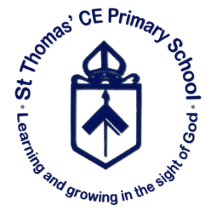 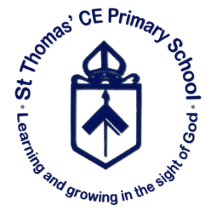 EYFS Data (% of pupils achieving a Good Level of Development)EYFS Data (% of pupils achieving a Good Level of Development)EYFS Data (% of pupils achieving a Good Level of Development)EYFS Data (% of pupils achieving a Good Level of Development)201620172018School6872.174National6970.7No national data as yetYear 1 Phonics Data (% of pupils achieving the national pass rate)ProvisionalYear 1 Phonics Data (% of pupils achieving the national pass rate)ProvisionalYear 1 Phonics Data (% of pupils achieving the national pass rate)ProvisionalYear 1 Phonics Data (% of pupils achieving the national pass rate)Provisional201620172018School868389.9National8181No national data as yetKey Stage 1 Data (% of pupils achieving the expected standard)Key Stage 1 Data (% of pupils achieving the expected standard)Key Stage 1 Data (% of pupils achieving the expected standard)Key Stage 1 Data (% of pupils achieving the expected standard)Key Stage 1 Data (% of pupils achieving the expected standard)Key Stage 1 Data (% of pupils achieving the expected standard)Key Stage 1 Data (% of pupils achieving the expected standard)Key Stage 1 Data (% of pupils achieving the expected standard)Key Stage 1 Data (% of pupils achieving the expected standard)Key Stage 1 Data (% of pupils achieving the expected standard)2016*2016*2016*2017*2017*2017*201820182018ReadingWritingMathsReadingWritingMathsReadingWritingMathsSchool8573858880848078.780National736673717674.8N/AN/AN/AKey Stage 2 Data (% of pupils achieving the expected standard)Key Stage 2 Data (% of pupils achieving the expected standard)Key Stage 2 Data (% of pupils achieving the expected standard)Key Stage 2 Data (% of pupils achieving the expected standard)Key Stage 2 Data (% of pupils achieving the expected standard)Key Stage 2 Data (% of pupils achieving the expected standard)Key Stage 2 Data (% of pupils achieving the expected standard)Key Stage 2 Data (% of pupils achieving the expected standard)Key Stage 2 Data (% of pupils achieving the expected standard)Key Stage 2 Data (% of pupils achieving the expected standard)Key Stage 2 Data (% of pupils achieving the expected standard)Key Stage 2 Data (% of pupils achieving the expected standard)Key Stage 2 Data (% of pupils achieving the expected standard)2016*2016*2016*2016*2017*2017*2017*2017*2018201820182018ReadingWritingMathsCombinedReadingWritingMathsCombinedReadingWritingMathsCombinedSchool817581698287877982949077National667470537176756175787664Key Stage 2 Data (% of pupils achieving above the expected standard)Key Stage 2 Data (% of pupils achieving above the expected standard)Key Stage 2 Data (% of pupils achieving above the expected standard)Key Stage 2 Data (% of pupils achieving above the expected standard)Key Stage 2 Data (% of pupils achieving above the expected standard)Key Stage 2 Data (% of pupils achieving above the expected standard)Key Stage 2 Data (% of pupils achieving above the expected standard)Key Stage 2 Data (% of pupils achieving above the expected standard)Key Stage 2 Data (% of pupils achieving above the expected standard)Key Stage 2 Data (% of pupils achieving above the expected standard)Key Stage 2 Data (% of pupils achieving above the expected standard)Key Stage 2 Data (% of pupils achieving above the expected standard)Key Stage 2 Data (% of pupils achieving above the expected standard)Key Stage 2 Data (% of pupils achieving above the expected standard)Key Stage 2 Data (% of pupils achieving above the expected standard)Key Stage 2 Data (% of pupils achieving above the expected standard)Key Stage 2 Data (% of pupils achieving above the expected standard)20152015201520152016*2016*2016*2016*2017*2017*2017*2017*2018201820182018ReadingReadingReadingCombinedReadingWritingMathsCombinedReadingWritingMathsCombinedReadingWritingMathsCombinedSchool6047432613019034293218392029National48364124191517524.517.722.68.7N/AN/AN/AN/A